DEVELOPING ENGLISH THROUGH ART ORIENTED ACTIVITIES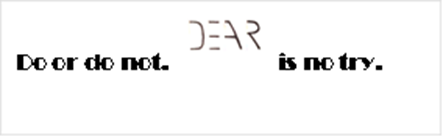 DEVELOPING ENGLISH THROUGH ART ORIENTED ACTIVITIESlesson planresources:  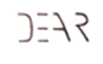 level:  lower secondarylesson number: 1Age of students: 13,14UNIT: SensesSUBUNIT: Senses vocabularyGENERAL GOALS: Pupils will enhance their vocabulary for senses. GENERAL GOALS: Pupils will enhance their vocabulary for senses. VOCABULARY covered during the lesson: heavy, light, hard, soft, warm ,cold, sharp, blunt, elastic, rigid, pointy, sour, sweet, salty, bitterVOCABULARY covered during the lesson: heavy, light, hard, soft, warm ,cold, sharp, blunt, elastic, rigid, pointy, sour, sweet, salty, bitterREQUIRED PRE KNOWLEDGE: general knowledgeREQUIRED PRE KNOWLEDGE: general knowledgeSPECIFIC OBJECTIVES (specify skills / information that will be learned): Pupils practice speaking skills – describing objects.SPECIFIC OBJECTIVES (specify skills / information that will be learned): Pupils practice speaking skills – describing objects.MATERIALS NEEDED:boardIWB + projectorcomputerscameraOTHER MATERIALS NEEDED: (realia, apps or programs):paints »hot potatoes« exercisesprogram “Padlet”Box with materials (a plumb knife, a pencil, a lemon, a grapefruit, chocolate, salty sticks, a piece of rigid metal, sharp metal, something soft (stuffed animal), a feather, a heavy metal ball)still life power point presentationTEACHERSTUDENTLEAD IN: The teacher introduces himself to the pupils. With the technique of eliciting the teacher introduces the specified vocabulary for the lesson. He then writes all the suggestions on the blackboard, circling only specific ones. The teacher presents the pupils the computer exercises “hot potatoes” for enhancing the specific vocabulary.The teacher presents the students with another computer program called “Padlet”. The teacher then plays an in advance recorded recording of the words learned before in order to develop students listening and writing skills.PROCEDURE: The teacher presents a mystery box to the pupils, containing several elements to further practice selected vocabulary.CLOSURE: Using a projector, the teacher presents several still life paintings to the pupils, each one attributing several senses related vocabulary.ASSESSMENT:  The teacher oversees the pupils work and gives advice where necessary. The teacher puts the taken photo into the PowerPoint presentation.Pupils actively participate in the conversation with the teacher.In the computer program “hot potatoes”, pupils solve several selected tasks.The pupils learn about the computer program and write in it the spoken word, which they hear over the speakers (each word is repeated twice).The pupils seize into the box, where there are several objects, each specific for a certain “sense” vocabulary. They try to describe the object by deciding which vocabulary it could represent. Some materials may be consumed in order to invoke additional senses.The pupils look at the paintings and try to reach findings by identifying which painting has which attributes.The pupils place the objects on a small desk in the form of still life and try to paint them or they take a photograph of them (the procedure of this activity depends on the remaining time of the lesson). The teacher then puts the photo into the PowerPoint presentation and the students one more time describe a still life picture. 